 Конкурс « Юный эрудит»    18 ноября  2021  года  в дошкольной группе был проведен конкурс «Юный эрудит» среди  дошкольников 6-7 лет. Целью  конкурса является активизация участия старших дошкольников в интеллектуальных играх как компоненте дошкольного образования. В конкурсе участвовало 7 человек из  подготовительной к школе группы.  Конкурс состоял из 3 этапов (отборочный, полуфинал и финал). Первый этап состоял из двух туров. По результатам первого этапа выбыло 2 участника. Второй этап также состоял из двух туров. По результатам второго этапа выбыло 2 участника. В финал вышли три воспитанника. По результатам первого тура в финале победитель не выявился. Только после проведения второго тура финальных соревнований определился победитель  Солгалов Святослав  и два призера Меткалов Егор и Зузуля Павел. Конкурс прошел в доброжелательной обстановке. Все участники награждены грамотами и призами.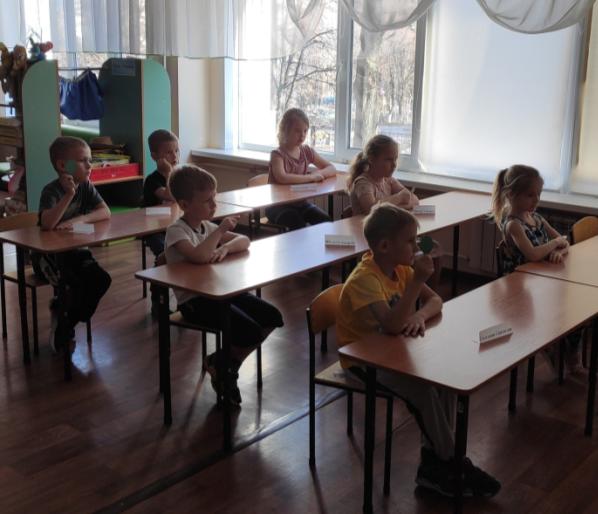 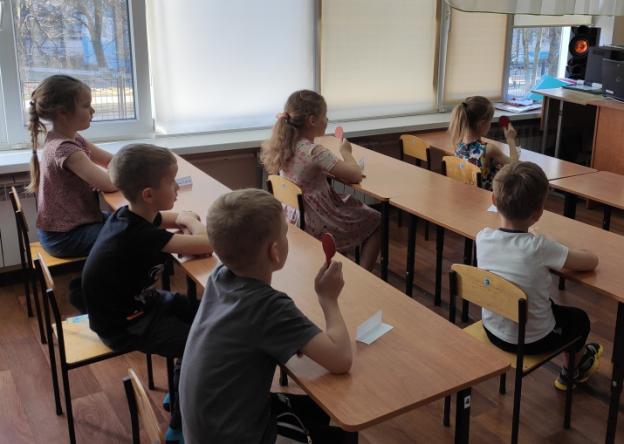 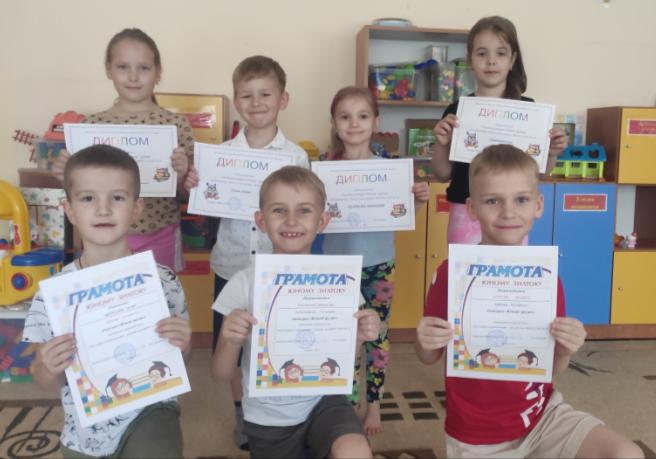 